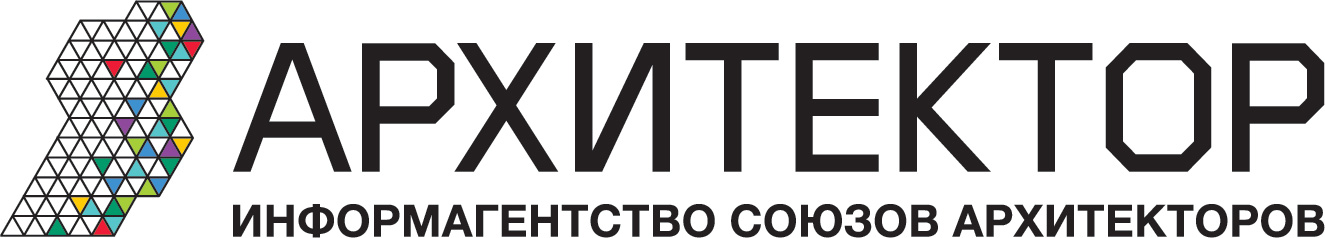 123001, РФ, г.Москва, Гранатный переулок 9, оф. 39
тел.: +7 (499) 409-8861  e-mail: press@architektor.ru
web: www.architektor.ru  www.archinfo.ru
fb: www.facebook.com/architektor.ru 
twitter: twitter.com/architektor_ruВ дни работы фестиваля АрхМосква  Информагентство «Архитектор» совместно с ООО «АPT групп» и Лабораторией архитектуры «Абстракт студио» проводят в Центральном доме художника серию мероприятий, организуемых по заказу Благотворительного фонда поддержки слепоглухих «Со-единение». Все это время, с 27 по 31 мая во дворе ЦДХ  будет работать выставка «Со-единение миров». Заявка на участиеФ.И.О. контактного лица*Контактный e-mail*
Мобильный телефон контактного лица*
Наименование организации и сфера деятельности*
Сайт организации*
Контакты организации*На какое мероприятие вы хотите зарегистрироваться?*
Ваш комментарий/статус участника (В каком качестве вы намерены участвовать, какие проекты и компетенции представляете) *Заполненную анкету направлять координатору дискуссий по e-mail:Антон Красивичев, press@archinfo.ru, телефоны: +74956218273, +74994098861* ВНИМАНИЕ! Все поля обязательны для заполнения. На основании полученной информации по всем пунктам организатор принимает решение о возможности и статусе участия заявителя.